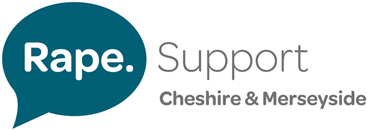 Volunteers must be over 18 years of age.  All volunteers must be willing to undertake a Disclosure and Barring (DBS) check. All volunteers must be committed to working in an anti-oppressive way.  Volunteers who use racist, sexist, or homophobic language may be removed from volunteering with RASASC.Organisation NameRASASC (Rape and Sexual Abuse Support Centre Cheshire and Merseyside)What do we do?RASASC (Cheshire & Merseyside) is a registered charity (1049826) committed to supporting people who have been affected by rape or sexual abuse. We have been providing support to people affected by sexual violence since 1995. We work in partnership with local authorities, Police & Crime Commissioners and NHS England to ensure we provide services to people affected by rape and/or sexual assault.We have offices in Chester, Crewe, Ellesmere Port, Knowsley, Halton, Northwich, Macclesfield, St. Helens and Warrington as well as offering outreach support in locations across Cheshire and Merseyside.Our core ethos is to ensure we provide free community based support that is tailored towards the needs of people affected by sexual violence. All members of the team are highly motivated towards raising society’s awareness of the prevalence and consequences of sexual violence as well as helping to challenge common myths and unhelpful perceptions.Role TitleVolunteer CounsellorLocation of roleRASASC local offices within Cheshire and MerseysideResponsible toVolunteer Manager & Therapy Services ManagerSummary of roleProvision of time limited therapy to adults who have experienced sexual violenceWhat will the role involve?Completion of Induction TrainingWorking within the Therapy Service Team to provide a minimum of 2 sessions per week to adults affected by sexual violenceAttending monthly therapeutic supervision with a qualified supervisorAttending RASASC meetings and training as requiredTime CommitmentWe are looking for volunteers who are able to provide therapy for a minimum of 2 service users per week; sessions are 50 minutes in duration with some additional administration timeWhat skills do I need?Qualified in Counselling to Diploma level Registered member of BACP or other recognised governing bodyExperience of working with vulnerable peopleAn understanding of safeguardingAbility to maintain confidentiality appropriate to the settingA good level of competency in IT skillsAbility to manage risk in accordance with RASASC policies & proceduresWhat support will I receive?RASASC will provide a full training course before you commence volunteering with our organisation.  This will include an induction into our service, as well as an introduction to working within the field of sexual violence. You must complete and pass this training in order to volunteer with us. You will receive ongoing support from the Volunteer Manager and the Therapy Services Manager.ExpensesOut of pocket travelling expenses will be reimbursed. Up to a maximum claim of £5 per dayApplication ProcedureApplication Form - Interview – References – Induction training - Trial PeriodContact InformationEmail: kirsty@rapecentre.org.ukTel 0330 3630063 or 01925 221546